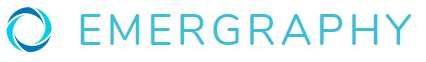 Kurs i Akut Ultraljud (POCUS) Prel.Plats och datum: 28-29 November  2024 V48 , Vendevägen 89, 182 32 Danderyd.Dag 18.30 - 8.40Introduktion8.40 – 9.10Knappologi9.10 - 9.40Grundläggande ekoprojektioner9.40 - 10.00Fika10.00 - 11.00Praktisk övning: Eko 111.00- 11.45Eko: Patologi 11:45–12:30Gemensam lunch12.30 - 13.15DVT/Lunga: genomgång av teori13.15 - 13.45Praktisk övning: Lung13.45 - 14.45Praktisk övning: DVT14.45- 15.00Fika15.00 - 16.00Praktisk övning: Fallseminarier 1Dag 28.30 - 9.10Gallblåsa/njure (Hydronefros): genomgång av teori9.10 - 9.50Praktisk övning: Gallblåsa/njure9.50 - 10.05Fika10.05 - 10.45FAST/aorta: genomgång av teori10.45 - 11.25Praktisk övning: FAST/Aorta11.25 - 12.00Praktisk övning: Fallseminarier 212:00–12:45Gemensam lunch12.45 - 13.45Quiz13.45 - 14.45Valfri träning med handledning14.45 - 15.00Utdelning av intyg och utvärdering